The following certificates are ready for collection. Concerned students are requested to collect them from the Examinations’ Office.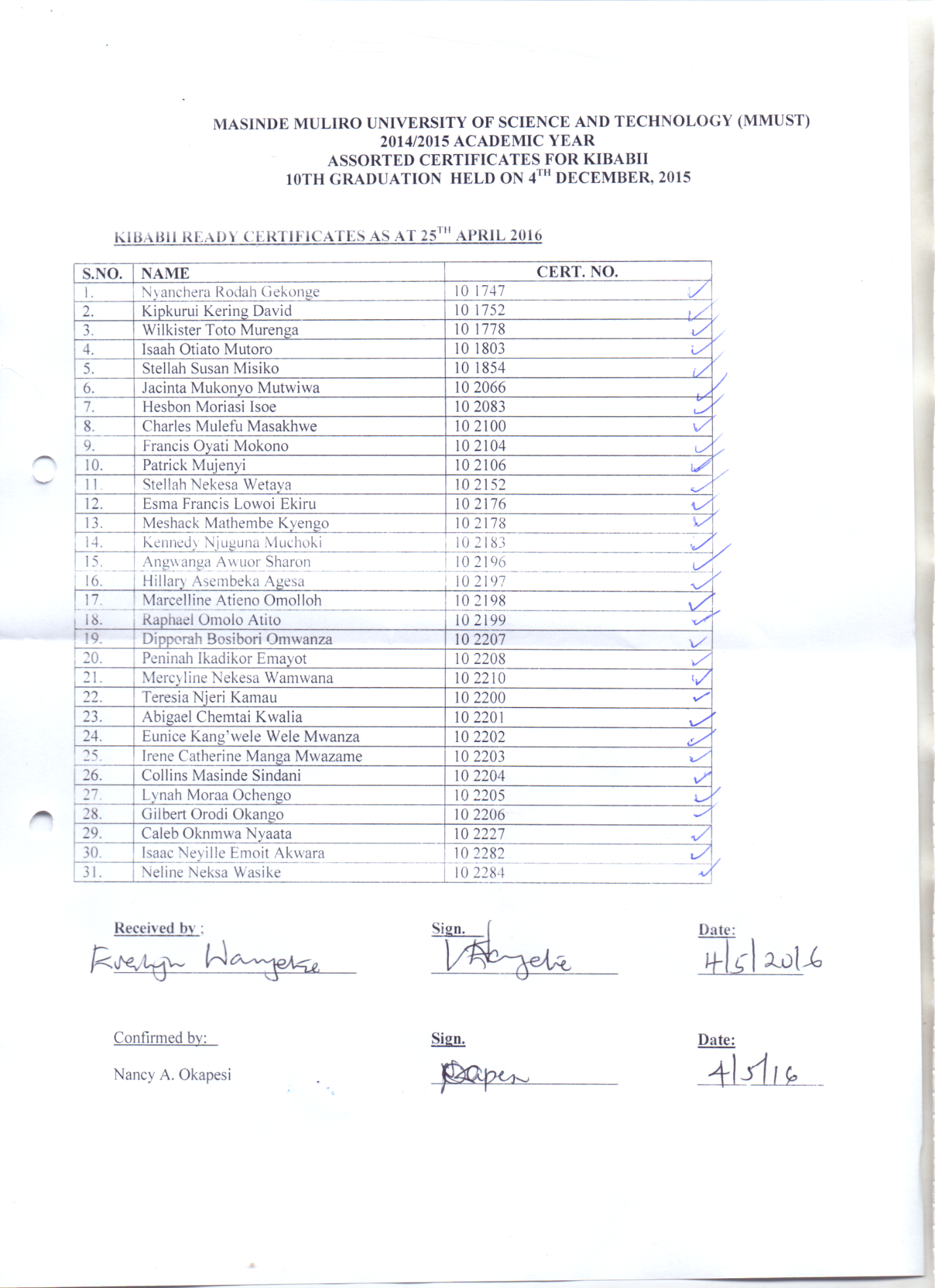 